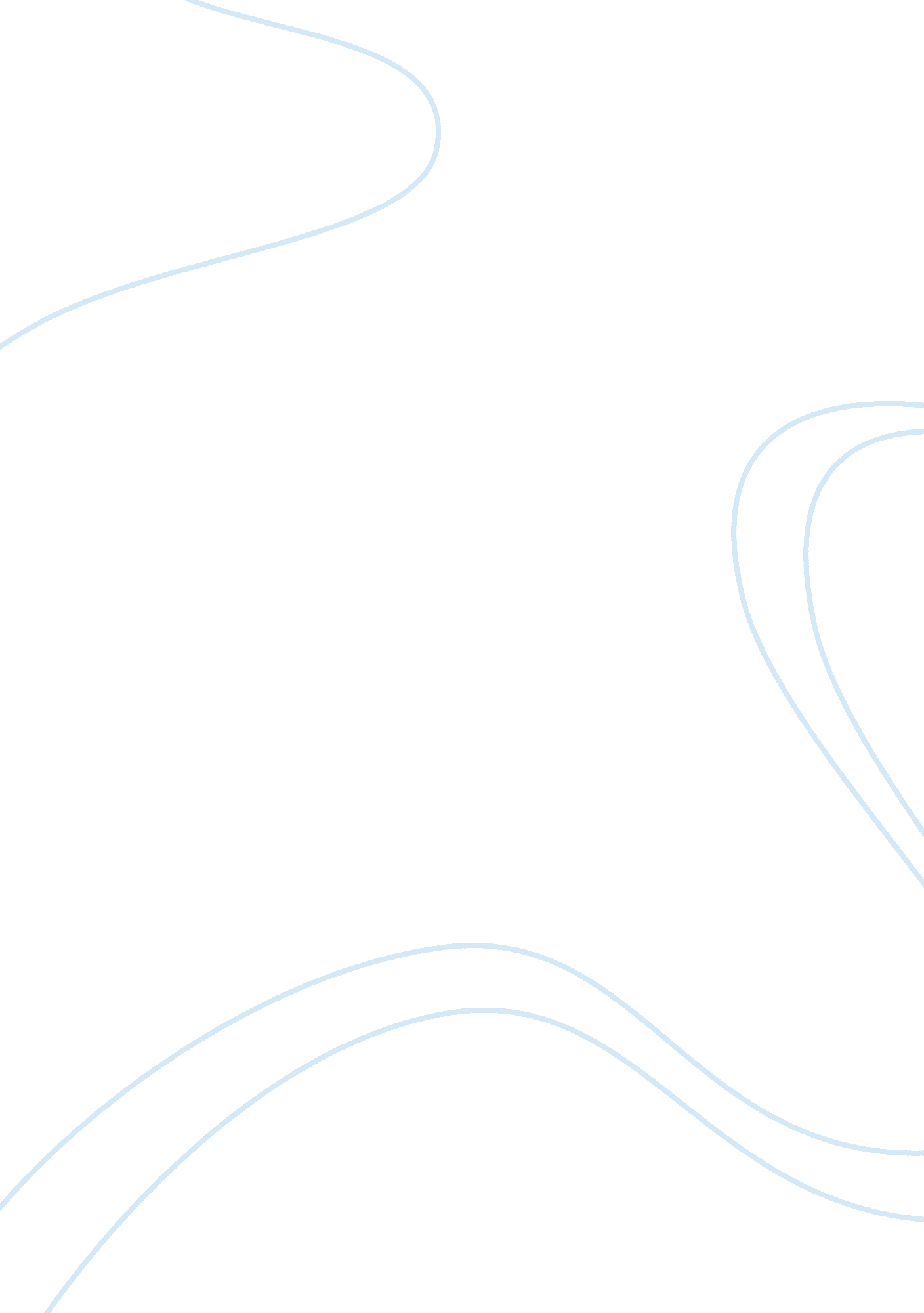 Describing vast experienceBusiness, Management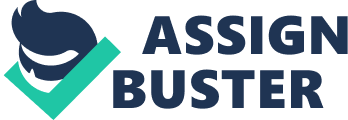 My career as an accountant is extensive, with a reputation of effectiveness, efficiency, an immediate positive connection to the clients, and minimal supervision but within the team environment. 
As a member of your company’s accounting team, I will provide reliability, efficiency, accuracy with figures, honesty, maturity, knowledge of legal and general office practices, and opportunism for tackling challenges. 
I find working under intense pressure with a dedicated financial team very satisfying. I have attached my resume for your perusal and review, and I hope that if you find any questions that require my clarifications you will contact me at the telephone numbers above. 
Mr. Fredrick, my aim is to establish a convenient timeframe that we can meet and discuss how my professionalism, enthusiasm, and talent may add value to your company’s operations. Thank you for considering my candidacy. I am looking forward to speaking with you. 
Sincerely, 